Publicado en Madrid el 08/02/2024 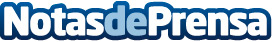 CAREL@MCE 2024: el papel de la innovación tecnológica en la transición energéticaDel 12 al 15 de marzo de 2024, CAREL participará en la Mostra Convegno Expocomfort, en el stand A31-B42, pabellón 11Datos de contacto:Eva Fernández de la FuenteCAREL Controls Ibérica, Local Marketing Communication Manager679045670Nota de prensa publicada en: https://www.notasdeprensa.es/carel-mce-2024-el-papel-de-la-innovacion Categorias: Internacional Nacional Eventos Sostenibilidad Innovación Tecnológica Actualidad Empresarial http://www.notasdeprensa.es